Reflective Memo for Query – Influenza VaccineLearning Objectives:Apply health informatics concepts the management of health information management Bloom’s Level 3Interpretation: Student can analyze and apply health informatics concepts and explain the data representation from data collected. Literacy Value: 4Calculation: Learning Objective: Calculate statistics for health care operationsBloom’s Level 3 Interpretation: The student will have had statistics using Excel before taking this course and will be able to demonstrate the ability to calculate percentages successfully. Literacy Value: 4Application and Analysis:Learning Objective: Manage data within a database systemBloom’s Level 5Interpretation: The Student can develop a judgement based on the data calculated and a defend the determination(s) based on analysis of the data. Literacy Value: 4Communication: Learning Objective: Manage data within a database systemBloom’s Level 5Interpretation: The student can clearly articulate the evaluation of data through analysis and can clearly discuss and justify their decisions, Answers to Assignment1003751251146613065Pharmacy22210 25Received previously and due is 59%. There is no history and due vaccinations is 20%. Those with previous vaccinations have a higher due rate. No – there could be several reasons why – student will list and defend28/114 = 25%46/66 = 70%102/130 = 78%46/65 =71%The Central Clinic – it has the lowest percentage of patients that are dueQuestion 11 and 17 have been identified as the questions for QEP phase 2. 4 points eachNote: For the QEP Phase 2 Assignment – The Query for Influenza assignment 1-15 must be completed prior to attempting the questions for QEP Quantitative Reasoning. The Query for Influenza Assignment is presented first and followed by QEP Phase 2 Assignment question. Knowledge Activity: Query – Influenza Vaccine (Associate)PrerequisitesIt is highly recommended the following activities are completed prior to this activity:Query – Basic Orientation (Associate)Query – Advanced Orientation (Associate)Student instructionsIf you have questions about this activity, please contact your instructor for assistance.You will use the EHR Go queries tool to complete this activity. Your instructor has provided you with a link to the Query – Influenza Vaccine (AS) activity. Click on 2: Launch EHR to launch the queries tool and begin this activity.You’ve been granted access to certain data in the EHR to complete this activity. The approved data has already been linked to the queries tool in the EHR. Document your answers directly on this activity document as you complete the activity. When you are finished, you will save this activity document to your device and upload this activity document with your answers to your Learning Management System (LMS).The activityA graduate student is completing a Public Health rotation with the Central Clinic. The student would like to examine the rates of patients who receive the influenza vaccine. A random sample of patients who receive their primary care at the Central Clinic will be assessed, including those who received their vaccine at another location. In this activity, you’ll be running various queries on the data to answer questions from the student. Access the EHR queries tool and corresponding dataset under 2: Launch EHR. Click the New Session button to launch the EHR. Follow the instructions to generate queries to answer the questions in the next section. On the Queries tab, select New to initiate a new query. 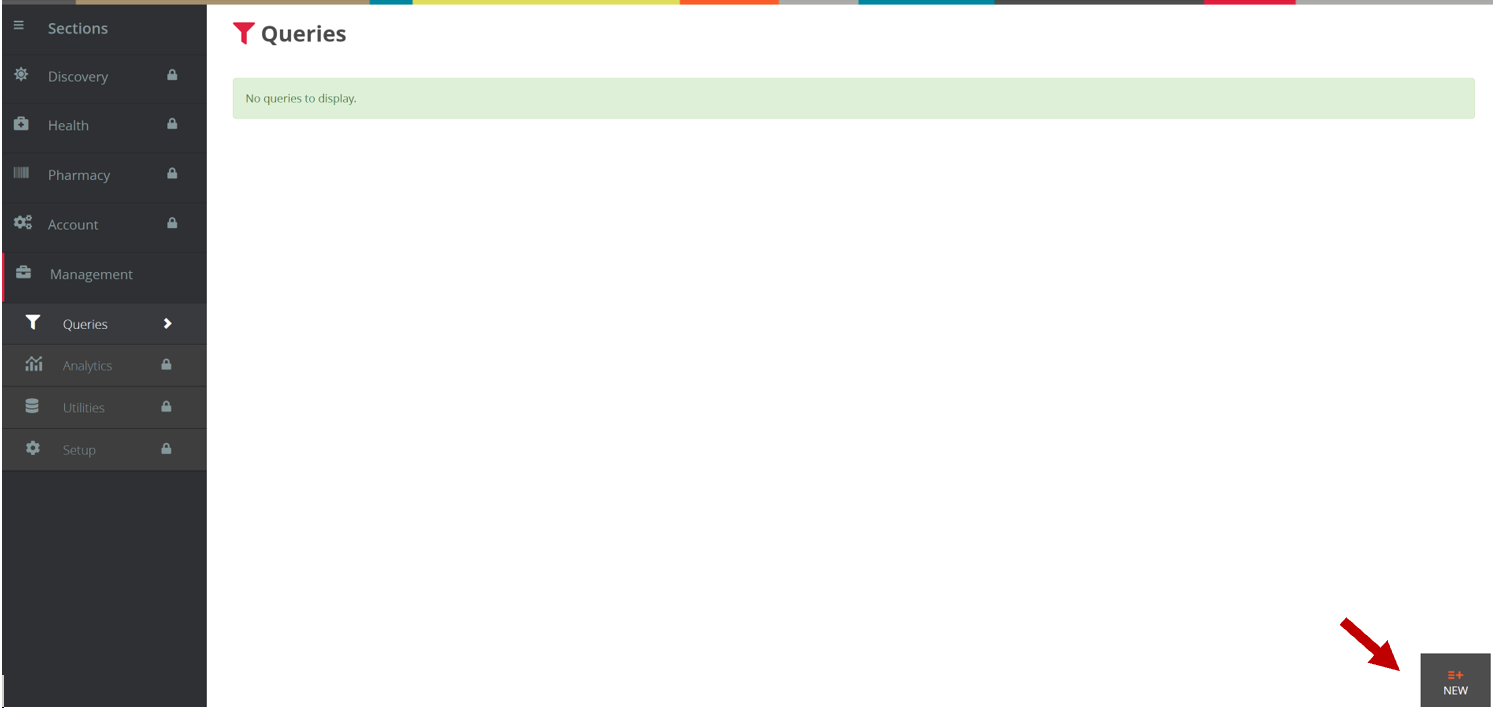 Name the query ‘Influenza Vaccine’. You’ll be running various queries to answer the questions in the next section. For each question, run the query then enter the Total record(s) result for the answer. There are often multiple ways to query the data to get the same result. Hints for query criteria for one approach are provided. Often, you can update the previous query with new parameters for answering the next question. Remember to click Query each time to get the updated results. If needed, you can always close the query and start new.QuestionsHow many total patients are in the database?Query hint: ‘Last Name’ is not emptyHow many patients previously received the influenza vaccine? Query hint: ‘Previous Influenza Vaccine’ equal ‘Yes’How many patients do not have a history of receiving the influenza vaccine? Query hint: ‘Previous Influenza Vaccine’ equal ‘No’ Of those who received a previous influenza vaccine, how many received it at the Central Clinic? Query hint: ‘Previous Influenza Vaccine’ equal ‘Yes’		AND (Add rule)	         ‘Location’ equal ‘Central Clinic’Of those who received a previous influenza vaccine, how many received it at the hospital? Query hint: ‘Previous Influenza Vaccine’ equal ‘Yes’		AND (Add rule)	         ‘Location’ equal ‘Hospital’Of those who received a previous influenza vaccine, how many received it at the pharmacy? Query hint: ‘Previous Influenza Vaccine’ equal ‘Yes’		AND (Add rule)	         ‘Location’ equal ‘Pharmacy’Of those who received a previous influenza vaccine, how many received it at school? Query hint: ‘Previous Influenza Vaccine’ equal ‘Yes’		AND (Add rule)	         ‘Location’ equal ‘School’Which is the most common location for receiving the vaccination? Of those who received a previous influenza vaccine, how many are currently due for another? Query hint: ‘Previous Influenza Vaccine’ equal ‘Yes’			AND (Add rule)	         	        ‘Influenza Vaccine Reminder Due’ equal ‘Due’Of those who do not have a history of receiving the influenza vaccine, how many are currently due? Query hint: ‘Previous Influenza Vaccine’ equal ‘No’			AND (Add rule)	         	        ‘Influenza Vaccine Reminder Due’ equal ‘Due’Can you assume if someone is not due, that it means they’ve had an influenza vaccine? Hint: Compare ‘the total number of patients that are not due’ to ‘the number of patients that are not due and have previously received the vaccine’. Query 1 hint: ‘Influenza Vaccine Reminder Due’ equal ‘ Not Due’Query 2 hint: ‘Influenza Vaccine Reminder Due’ equal ‘ Not Due’		   And (Add rule)		‘Previous Influenza Vaccine’ equal ‘Yes’For those who previously received their vaccine at the Central Clinic, what percentage is currently due? Hint: Run the following query then divide your results by your answer for Question 4.Query hint: ‘Previous Influenza Vaccine’ equal ‘Yes’		AND (Add rule)	         ‘Location’ equal ‘Central Clinic’		AND (Add rule)	         ‘Influenza Vaccine Reminder Due’ equal ‘Due’For those who previously received their vaccine at the hospital, what percentage is currently due? Hint: Run the following query then divide your results by your answer for Question 5.Query hint: ‘Previous Influenza Vaccine’ equal ‘Yes’		AND (Add rule)	         ‘Location’ equal ‘Hospital’		AND (Add rule)	         ‘Influenza Vaccine Reminder Due’ equal ‘Due’For those who previously received their vaccine at the pharmacy, what percentage is currently due? Hint: Run the following query then divide your results by your answer for Question 6.Query hint: ‘Previous Influenza Vaccine’ equal ‘Yes’		AND (Add rule)	         ‘Location’ equal ‘Pharmacy’		AND (Add rule)	         ‘Influenza Vaccine Reminder Due’ equal ‘Due’For those who previously received their vaccine at school, what percentage is currently due? Hint: Run the following query then divide your results by your answer for Question 7.Query hint: ‘Previous Influenza Vaccine’ equal ‘Yes’		AND (Add rule)	         ‘Location’ equal ‘School		AND (Add rule)	         ‘Influenza Vaccine Reminder Due’ equal ‘Due’Submit your work Document your answers directly on this activity document as you complete the activity. When you are finished, save this activity document to your device and upload this activity document with your answers to your Learning Management System (LMS). If you have any questions about submitting your work to your LMS, please contact your instructor.Learning objectives Apply health informatics concepts to the management of health information (3)Calculate statistics for health care operations (3)Manage data within a database system (5)QEP Phase 2 Assignment Question:Knowledge Activity: Query – Influenza Vaccine (Associate)Prerequisites: Query for Influenza Vaccine Questions 1-15 must be answered correctly prior to completing QEP Phase 2 Assignment Questions. 4 points for each questionWhich population (those who have had a previous influenza vaccine or those with no history) have a higher rate of being due currently? Justify your answer by demonstrating  the logic for your answer. Hint: Divide your answer for Question 9 by your answer for Question 2 and then divide your answer for Question 10 by your answer for Question 3. Compare. Which location has the best patient compliance for receiving the influenza vaccine? Justify your answerRubric: 8 points - ProficientBoth questions are answered correctly and are justified 7-6 pointsCompetentBoth question is answered correctly but work is not fully justified and work in not fully demonstrated 5-4 pointsNoviceOne answer is answered correctly and fully justified, one answer is not fully answered and justifiedIneffective2-0Both answers are incorrect or unanswered and work is unjustified. 